竞价文件采购方式：线上竞价项目名称：广东省监狱管理局局机关工会2023年度会员“生日蛋糕券”采购项目 广东省监狱管理局局机关工会委员会云采链（广州）信息科技有限公司二〇二二年十二月第一章 竞价须知本项目通过云采链线上采购一体化平台进行竞价，参与竞价的供应商必须登录平台进行注册，注册成功后方可参与项目竞价。语言要求供应商提交的响应文件以及供应商与采购单位或平台就有关项目的所有来往函电均应使用中文书写。供应商提交的文件或资料可以用另一种语言，但相应内容应附有中文翻译本，由翻译机构盖章或者翻译人员签名。两种语言不一致时以中文翻译本为准。在云采链平台参与项目竞价后放弃成交资格超过三次（含三次）的供应商连同该供应商同一法人名下所有公司将被列入平台黑名单，永久不得参与平台的项目竞价。                                                                                                                                                                                                                                                                                                                                                                                                                                    竞价须知竞价说明 参与竞价的供应商应承担所有与准备和参加竞价有关的费用，不论竞价的结果如何，采购人和代理机构均无义务和责任承担这些费用。参与竞价的供应商必须按竞价附件的格式填写，不得随意增加或删除表格内容。除单价、金额或项目要求填写的内容外，不得擅自改动竞价附件内容，否则将有可能影响成交结果，不推荐为成交候选人。参与竞价的供应商需对用户需求书的所有条款进行整体响应，用户需求书条款若有一条负偏离或不响应，不推荐为成交候选人。 若成交供应商自身原因无法完成本项目，则采购人有权利保留追究责任。 成交供应商因自身原因被取消成交资格，采购人可重新启动采购或按竞价公告规定顺延推选符合要求的供应商作为成交人。 若本项目竞价采购失败，采购人将重新采购，届时采购人有权根据项目具体情况，决定重新采购项目的采购方式。成交供应商若无正当理由恶意放弃成交资格，采购人有权将拒绝其参加本项目重新组织的竞价采购活动。如采购人或代理机构在审核或复核参与竞价的供应商所提交的竞价资料时，供应商须无条件配合；期间若发现存在弄虚作假或相关的失信记录或违反国家法律法规等相关的不良情形，采购人可取消其成交资格并保留追究责任的权力。参与竞价的供应商向我司咨询的有关项目事项，一切以竞价文件规定和竞价公告规定以及本公司的书面答复为准，其他一切形式均为个人意见，不代表本公司的意见。参与竞价的供应商应认真阅读、并充分理解竞价文件的全部内容（包括所有的补充、修改内容重要事项、格式、条款、服务要求和技术规范、参数及要求等）。供应商没有按照竞价文件要求提交全部资料，或者参与竞价所上传的文件没有对竞价文件在各方面都作出实质性响应是供应商的风险，有可能导致其竞价被拒绝，或被认定为无效竞价。采购人有权拒绝接受任何不合格的货物或服务，由此产生的费用及相关后果均由成交供应商自行承担。供应商认为竞价结果损害其权益的，应按照云采链平台相关指引在规定的时间内向采购人或代理机构提交书面质疑，不提交的视为无异议，逾期提交将不予受理。本竞价公告和竞价文件的解释权归“云采链线上采购一体化平台”所有。竞价文件的澄清或修改采购人或者采购代理机构可以对已发出的竞价文件进行必要的澄清或者修改。澄清或者修改的内容将在云采链平台上发布澄清（更正/变更）公告。无论澄清或者修改的内容是否影响竞价，平台将以短信形式通知所有的报名供应商；报名供应商应按要求履行相应的义务；如报名截止时间少于一个工作日的，采购人或者采购代理机构应当相应顺延报名的截止时间。采购人或者采购代理机构发出的澄清或修改（更正/变更）的内容为竞价文件的组成部分，并对供应商具有约束力。如有要求缴纳竞价保证金的项目有下列任一情形发生时，竞价保证金将不予退还：供应商在项目相关公告以及竞价文件等相关规定的报名报价有效期内撤销其报价的。获取成交资格后无正当理由放弃成交资格或成交人拒绝与采购人签订合同的。其他因成交人的原因被认定取消成交资格的。报名要求（参与竞价的供应商资质要求: 报名时需要提供以下盖章资料，并对上传的报名文件资料承担责任）具有独立承担民事责任的在中华人民共和国境内注册的法人（提供法人营业执照等证明材料）。供应商完全响应本项目用户需求的条款、内容及要求的，提供用户需求书响应声明函即可，格式详见附件；报名供应商须具备《中华人民共和国政府采购法》第二十二条所规定的条件；本项目不接受联合体竞价；提供供应商资格声明函，格式详见附件；供应商具有有效的《食品经营许可证》或《食品生产许可证》。（提供有效期内的证书复印件）（如国家另有规定，则适用其规定）。供应商须提供以下内容：①蛋糕通兑卡线上可兑换的品牌数量清单，可提供兑换的包点、早点、面包等其他品种供采购人审核，格式详见附件《线上兑换品牌数量及种类一览表》（可线上下单、配送到家）；②蛋糕通兑卡线下可兑换的品牌、门店数量清单，可提供兑换的包点、早点、面包等其他品种供采购人审核，格式详见附件《线下兑换品牌、门店数量及种类一览表》；③提供广州市辖区内线下可兑换门店数量清单，格式见附件《广州地区线下兑换品牌、门店数量及种类一览表》，在广州各辖区内均有固定的合作蛋糕品牌，品牌门店覆盖广州市11个区，包括天河、白云、番禺、海珠、越秀、荔湾、增城、黄埔、花都、南沙、从化；④提供合作热门品牌，仅限于利口福、幸福西饼、哈根达斯、雪贝尔、美心、皇冠玛丽奥、面包新语、圣安娜、熊猫不走蛋糕，格式见附件《合作热门品牌表》。（审核通过方可参与报价）供应商须承诺在广州地区设有售后服务中心，有特殊措施保障产品安全，保证兑换通畅。蛋糕品牌门店均具备《食品安全生产许可证》，并承诺成交后，若采购人需要对此进行审核，成交人须提供给采购人审核。（提供承诺函，格式详见附件）。报价要求（报价时需要提供以下盖章资料，并对上传的竞价文件资料承担责任）通过报名供应商应根据本公告要求，在规定的竞价时间内对采购项目进行报价，同时按本公告要求完整、真实、准确地填写并上传报价附件（1.报价表；2.综合得分标准表所要求提供的证明材料，请打包为一个压缩包rar后上传）。公告中的报价次数指报价期间供应商可进行的最多报价次数。如报价次数为2次，指供应商最多可进行2次报价。如供应商只进行1次报价，则以此次报价为准；如供应商因报价有误或其他原因需重新进行第2次报价，则以第2次报价为准，以此类推。确定成交候选人本项目以其他成交的方式确定成交供应商，平台就其经济性得分、适用性得分相加得出其综合得分，推荐总得分排名第一的竞价供应商为第一成交候选人，排名第二的竞价供应商为第二成交候选人，以此类推。若得分相同，以提交时间前者优先推荐为成交候选人。无效报价参与竞价的供应商所报的每份蛋糕通兑卡总面额低于蛋糕卷最低面额的视为无效报价。参与竞价的供应商须提供本项目要求的资质文件，如果不按公告规定或竞价文件要求等相关规定提供符合要求的资质文件，将被视为无效报价；参与竞价的供应商须对本项目采购内容进行整体报价，任何只对其中一部分内容进行的报价都被视为无效报价。报价表以及有报价供应商落款的报价文件必须加盖报价供应商公章，否则视为无效报价；大写金额和小写金额不一致的，以大写金额为准；单价金额小数点或者百分比有明显错位的，以报价表的总价为准，并修改单价；总价金额与按单价汇总金额不一致的，以单价金额计算结果为准，不接受总价优惠折扣形式的报价，供应商应将对项目的优惠直接在清单报价中体现出来。如果供应商不接受对其错误的更正，其报价将被视为无效报价；按有关法律、法规、规章属于报价无效的。有下列情形之一的，视为串通竞价，其报价无效：存在单位负责人为同一人或存在控股、管理关系的不同单位参与同一竞价项目；不同供应商的响应文件由同一单位或者个人编制；不同供应商委托同一单位或者个人办理竞价事宜；不同供应商使用同一IP地址参与竞价；不同供应商的响应文件载明的项目管理成员或者联系人员为同一人；不同供应商的响应文件异常一致或者报价呈规律性差异；不同供应商的响应文件相互混淆；不同供应商的平台使用费从同一单位或者个人的账户转出；竞价活动失败出现下列情况的，竞价活动失败：有效报名供应商不足3家；有效报价供应商不足3家。出现影响采购公正的违法、违规行为的；因重大变故，采购任务取消的；使用费成交供应商须向平台服务商云采链线上采购一体化平台缴纳平台使用费，金额为预算金额的1.5%（小数点后面四舍五入取整数）。成交供应商无正当理由放弃成交资格的必须按竞价公告等相关规定缴纳相应的平台使用费；如确实因不可抗力放弃成交资格的，应在不可抗力发生后三个工作日内予以通知采购代理机构并提供相关的证明；如逾期，采购代理机构不予退还平台使用费；联系方式扫码关注微信公众号“云采链互联服务平台”，即可在线咨询相关事项；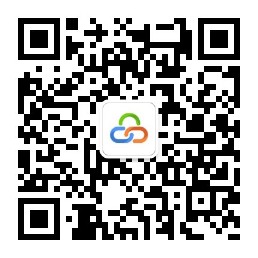 第二章  用户需求书说明：响应供应商须对本项目进行整体响应，任何只对其中一部分进行的响应都被视为无效响应。 项目一览表项目概况项目名称：广东省监狱管理局局机关工会2023年度会员“生日蛋糕券”采购项目采购单位：广东省监狱管理局局机关工会委员会。实施地点：广东省监狱管理局局机关工会委员会机关工会。主要建设内容：采购2023年度局机关工会会员生日蛋糕券。预算金额局机关2023年度在职在编工会会员共199人，标准：400元／人，预算金额合计：79600.00元（柒万玖仟陆佰元）。（人数约199人，按每人400元标准，蛋糕券通兑卡面值大于等于400元/份，以综合得分高者推荐为成交人）采购标的需实现的功能或者目标采购的“生日蛋糕券”要求既可以网购、又可以实体门店购买，网店和门店数量要丰富，给会员选购。每人份“生日蛋糕券”结算价400元，实际券面金额（会员可使用金额）应超过400元。服务（交付）期限2023年1月15日前。供应商资质要求供应商必须是具有独立承担民事责任能力的在中华人民共和国境内注册的企业法人。　　供应商为具有食品销售经营许可的企业或具有食品生产许可证的企业。供应商在广州各辖区内均有固定的合作蛋糕品牌，品牌门店覆盖广州市11个区，包括天河、白云、番禺、海珠、越秀、荔湾、增城、黄埔、花都、南沙、从化。（提供广州市辖区内线下门店清单）供应商须承诺蛋糕品牌门店均具备《食品安全生产许可证》，并承诺成交后，若采购人需要对此进行审核，成交人须提供给采购人审核。商务要求蛋糕券有效期至少2年，并可零星购买分次使用；会员每人一份蛋糕券；为便利于工会会员及提供较好的购买环境和服务,要求蛋糕券通兑在广州大部分知名蛋糕品牌门店均可使用。报价要求供应商无论以何种计价单位点、豆等显示余额均必须等价于人民币的“元”且必须满足全国各大蛋糕品牌门店均可通用(即凭卡购物不受品种、优惠活动的限制)。券上充值的金额已包含制作的成本,兑换蛋糕产品的手续费等费用,兑换的蛋糕产品服务项目不得区别与其他对外销售的蛋糕产品,不得对服务进行打折或者捆绑其他的消费服务套餐。成交供应商在广州地区须设有售后服务中心，需有特殊措施保障产品安全，保证兑换通畅；采购人与成交供应商平等协商，签订购销合同，明确双方责任和义务。付款方式采购物品按要求送到指定地点，以实际供应量结算，结算金额=实际供应量*人民币400元。采购人在收到供应商有效发票之日起十五个工作日内支付。综合得分标准第三章 报价附件报价表注：供应商必须按报价表的格式填写，不得增加或删除表格内容。除品牌、下浮率或项目要求填写的内容外，不得擅自改动报价表内容，否则影响中标结果，不推荐为成交候选人。所有价格均系用人民币表示，单位为元，均为含税价。平台上报价与报价表合计不一致的，以报价表合计（经价格核准后的价格）为准。本项目以其他成交的方式确定成交供应商，供应商还需根据本项目竞价文件要求提供相关资料。供应商名称（单位盖公章）：                     日期：             用户需求书响应声明函致：广东省监狱管理局局机关工会委员会、云采链（广州）信息科技有限公司关于贵单位、贵司发布 广东省监狱管理局局机关工会2023年度会员“生日蛋糕券”采购项目的竞价公告，本公司（企业）愿意参加采购活动，并作出如下声明：本公司（企业）承诺在报名时已对于用户需求书中的各项条款、内容及要求给予充分考虑，明确承诺对于本项目的用户需求中的各项条款、内容及要求均为完全响应，不存在任意一条负偏离或不响应的情况。本公司（企业）清楚，若对于用户需求书各项条款存在任意一条负偏离或不响应的情况，不被推荐为成交候选人的要求。本公司（企业）承诺在本次采购活动中，如有违法、违规、弄虚作假行为，所造成的损失、不良后果及法律责任，一律由我公司（企业）承担。备注：本声明函必须提供且内容不得擅自删改，否则视为响应无效。本声明函如有虚假或与事实不符的，作无效报价处理。供应商名称（单位盖公章）：          日期：          供应商资格声明函致：广东省监狱管理局局机关工会委员会、云采链（广州）信息科技有限公司：关于贵单位、贵公司发布  广东省监狱管理局局机关工会2023年度会员“生日蛋糕券”采购项目  的采购公告，本公司（企业）愿意参加竞价，并声明：一、本公司（企业）具备《中华人民共和国政府采购法》第二十二条规定的条件：（一）具有独立承担民事责任的能力；（二）具有良好的商业信誉和健全的财务会计制度； （三）具有履行合同所必需的设备和专业技术能力；（四）有依法缴纳税收和社会保障资金的良好记录；（五）参加政府采购活动前三年内，在经营活动中没有重大违法记录；（六）法律、行政法规规定的其他条件。二、本公司（企业）具备独立完成合同内容的专业服务能力。三、本公司有固定的经营场所，信誉良好、售后维护服务好，并且在经营活动中无严重违法记录。四、本公司（企业）在本项目中不转包、分包或拆分合同项目，且不联合竞价。五、本公司（企业）不与所参投的本项目其他供应商存在隶属关系或同属一母公司或法人。本公司（企业）承诺在本次采购活动中，如有违法、违规、弄虚作假行为，所造成的损失、不良后果及法律责任，一律由我公司（企业）承担。特此声明！备注：本声明函必须提供且内容不得擅自删改，否则视为响应无效。本声明函如有虚假或与事实不符的，作无效报价处理。供应商名称（单位盖公章）：           日期：          承诺函致：广东省监狱管理局局机关工会委员会、云采链（广州）信息科技有限公司：关于贵单位、贵司发布  广东省监狱管理局局机关工会2023年度会员“生日蛋糕券”采购项目  的竞价公告，本公司（企业）愿意参加竞价，并承诺：本公司（企业）承诺在广州地区设有售后服务中心，有特殊措施保障产品安全，保证兑换通畅。本公司（企业）承诺蛋糕品牌门店均具备《食品安全生产许可证》，并承诺成交后，若采购人需要对此进行审核，成交人须提供给采购人审核。否则采购单位可取消我司成交资格，以及列入采购不良行为名单，且采购单位有权拒绝供应商参与采购单位的其他采购项目。否则，由此所造成的损失、不良后果及法律责任，一律由我公司（企业）承担。供应商名称（单位盖公章）：          日期：          线上兑换品牌数量及产品种类一览表（可线上下单、配送到家）备注：根据竞价文件的要求提交相应的资料。供应商名称（单位盖公章）：          日期：          线下兑换品牌、门店数量及产品种类一览表备注：根据竞价文件的要求提交相应的资料。供应商名称（单位盖公章）：          日期：          广州地区线下兑换品牌、门店数量及产品种类一览表备注：根据竞价文件的要求提交相应的资料。供应商名称（单位盖公章）：          日期：          合作热门品牌表备注：根据竞价文件的要求提交相应的资料。供应商名称（单位盖公章）：          日期：          序号得分项得分内容分值占比1经济性对蛋糕通兑券面值进行评分，本项最高得60分。报价得分=（响应报价/基准价）*60注：满足竞价文件要求且响应价格最高的响应单价为评分基准价。最高报价不是成交的唯一依据。报价阶段供应商在系统上填写报价，以及上传加盖公章的报价表。60%2适用性对供应商蛋糕品牌资源进行评分，分别考察：1. 线上品牌数（可线上下单、配送到家），进行评分：以提供该项最高的数量的作为评分基准：本项最高得10分，提供不足1家线上品牌不得分；2. 线下门店数进行评分：以提供该项最高的数量作为评分基准本项最高得10分，提供不足50家不得分；3. 广州地区实体使用门店数进行评分：以提供该项最高的数量作为评分基准，本项最高得10分，提供不足50家不得分；4. 合作热门品牌数（仅限于利口福、幸福西饼、哈根达斯、雪贝尔、美心、皇冠玛丽奥、面包新语、圣安娜、熊猫不走蛋糕），进行评分：以提供该项最高的数量作为评分基准（本项最高得10分，提供不足3家品牌不得分；每项报价得分=（响应品牌（门店）数量/基准数量）*10注：1 .提供以下内容，包含（1）线上兑换品牌数量及产品种类一览表（可线上下单、配送到家）；（2）线下兑换品牌、门店数量及产品种类一览表；（3）广州地区线下兑换品牌、门店数量及产品种类一览表；（4）合作热门品牌表；（5）提供供应商签署的有效品牌资源授权书或者合作协议（复印件盖章）或者供应商承诺有相关合作协议（提供承诺函，格式自拟），未提供不得分，原件签订合同时备查。以上一览表请标注好序号，注意排版格式。40%总得分=经济性得分+适用性得分总得分=经济性得分+适用性得分总得分=经济性得分+适用性得分总得分=经济性得分+适用性得分项目名称交货期人数单价预算金额（含税）每份蛋糕券通兑卡最低面额广东省监狱管理局局机关工会2023年度会员“生日蛋糕券”采购项目2023年1月15日前约199人人民币400元/份人民币79600元蛋糕券通兑卡400元/份序号得分项得分内容分值占比1经济性对蛋糕通兑券面值进行评分，本项最高得60分。报价得分=（响应报价/基准价）*60注：满足竞价文件要求且响应价格最高的响应单价为评分基准价。最高报价不是成交的唯一依据。报价阶段供应商在系统上填写报价，以及上传加盖公章的报价表。60%2适用性对供应商蛋糕品牌资源进行评分，分别考察：1. 线上品牌数（可线上下单、配送到家），进行评分：以提供该项最高的数量的作为评分基准：本项最高得10分，提供不足1家线上品牌不得分；2. 线下门店数进行评分：以提供该项最高的数量作为评分基准本项最高得10分，提供不足50家不得分；3. 广州地区实体使用门店数进行评分：以提供该项最高的数量作为评分基准，本项最高得10分，提供不足50家不得分；4. 合作热门品牌数（仅限于利口福、幸福西饼、哈根达斯、雪贝尔、美心、皇冠玛丽奥、面包新语、圣安娜、熊猫不走蛋糕），进行评分：以提供该项最高的数量作为评分基准（本项最高得10分，提供不足3家品牌不得分；每项报价得分=（响应品牌（门店）数量/基准数量）*10注：1 .提供以下内容，包含（1）线上兑换品牌数量及产品种类一览表（可线上下单、配送到家）；（2）线下兑换品牌、门店数量及产品种类一览表；（3）广州地区线下兑换品牌、门店数量及产品种类一览表；（4）合作热门品牌表；（5）提供供应商签署的有效品牌资源授权书或者合作协议（复印件盖章）或者供应商承诺有相关合作协议（提供承诺函，格式自拟），未提供不得分，原件签订合同时备查。以上一览表请标注好序号，注意排版格式。40%总得分=经济性得分+适用性得分总得分=经济性得分+适用性得分总得分=经济性得分+适用性得分总得分=经济性得分+适用性得分项目名称每份蛋糕通兑卡总面额备注广东省监狱管理局局机关工会2023年度会员“生日蛋糕券”采购项目总面额         元/份（总面额不少于400元/份）序号品牌名称可兑换种类（含：商品）例：蛋糕、包点、早点、面包等产品序号门店名称地址可兑换种类（含：商品）1.例：蛋糕、包点、早点、面包等产品2.3.4.5.序号门店名称地址可兑换种类（含：商品）1.例：蛋糕、包点、早点、面包等产品2.3.4.5.门店类别具体合作品牌具体合作品牌（仅限于利口福、幸福西饼、哈根达斯、雪贝尔、美心、皇冠玛丽奥、面包新语、圣安娜、熊猫不走蛋糕）1.具体合作品牌（仅限于利口福、幸福西饼、哈根达斯、雪贝尔、美心、皇冠玛丽奥、面包新语、圣安娜、熊猫不走蛋糕）2.具体合作品牌（仅限于利口福、幸福西饼、哈根达斯、雪贝尔、美心、皇冠玛丽奥、面包新语、圣安娜、熊猫不走蛋糕）3.具体合作品牌（仅限于利口福、幸福西饼、哈根达斯、雪贝尔、美心、皇冠玛丽奥、面包新语、圣安娜、熊猫不走蛋糕）4.5.